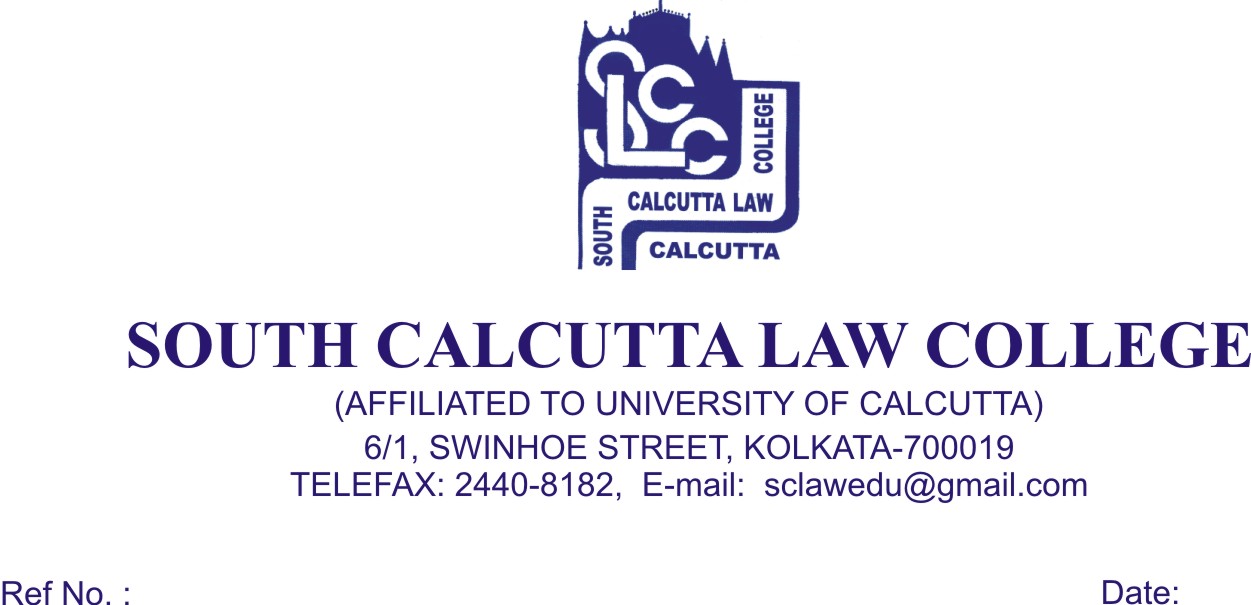             NOTICEDate – 12.07.2017Viva – Voce Examination for 10th Semester Students will be held on 18th July, 2017, Tuesday, 19th July, 2017, Wednesday and 20th July, 2017, Thursday. Students must bring their Original Admit Card of  10th Semester and Registration Certificate. They must be in Black & White Uniform and report in the College at 7.45 a.m. Viva – Voce will start from 8.00 a.m. onwards. Dr. Debasis ChattopadhyayPrincipalSl. NoDATEDATEC.U. ROLL NOTOTAL NO OF CANDIDATES1.18.07.2017 (TUESDAY)18.07.2017 (TUESDAY)L04/LLB/121300TOL04/LLB/121373andL04/LLB/111601&L04/LLB/111538621.622.19.07.2017 (WEDNESDAY)19.07.2017 (WEDNESDAY)L04/LLB/121375TOL04/LLB/12152560      3. 20.07.2017 (THURSDAY)20.07.2017 (THURSDAY)L04/LLB/121533TOL04/LLB/121758AND      ALL HONOURS  CANDIDATES60& Rest